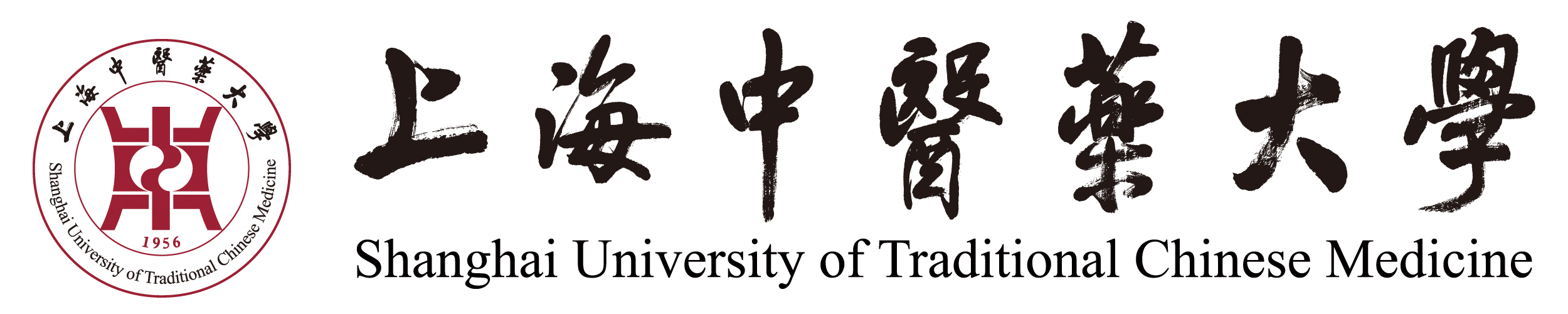 毕业生就业质量报告The Employeement Status of Shanghai T.C.M's Graduates（2015年度）上海中医药大学二○一五年十二月前  言上海中医药大学创立于1956年，是新中国诞生后国家首批建立的四所中医药高等院校之一，也是上海市属高校中唯一的一所医科类重点特色院校。学校坚持“不重其全，重其优；不重其大，重其特；不重其名，重其实”的办学理念，以“研究教学型、特色型和外向型”为办学定位。学校是国家教育部“人才培养模式创新实验区”和“特色专业点”建设高校。我校有中医学、中药学、中西医结合3个一级学科博士学位授权点，24个二级学科博士学位授权点；5个一级学科硕士学位授权点，35个二级学科硕士学位授权点。专业学位授权点有4个：临床医学专业学位博士和硕士授权点、中药学专业学位硕士授权点、护理专业学位硕士授权点、翻译专业学位硕士授权点。1995年经国家人事部及全国博士后管委会批准，我校建立了博士后流动站，现已有中医学、中药学、中西医结合3个博士后流动站；有本、专科专业（方向）29个。大学生就业问题始终是全社会关注的问题，毕业生的就业状况从一个侧面反映了高校的人才培养质量。由于医科院校的专业特点与综合性大学有所不同，也就决定了毕业生的就业结构的差异。我校根据《国务院办公厅关于做好2015年全国普通高等学校毕业生就业工作的通知》、《教育部办公厅关于编制发布高校毕业生就业质量年度报告的通知》和《上海市教育委员会关于做好上海高校毕业生就业质量年度报告编制发布工作的通知》的精神和要求，编制2015年度毕业生就业质量报告。本报告的毕业生人数统计口径以上海市学生事务中心要求的高校毕业生生源信息统计范围为准，即按照国家普通高等学校招生计划和研究生计划招收的具有学籍、取得毕业资格的本、专科生和硕士、博士研究生。数据统计日期截止为2015年11月30日，主要以数据和图表来呈现分析结果，客观、系统的反映我校毕业生就业工作的实际状况。目  录一、2015届毕业生基本情况	1（一）学历分布	1（二）专业分布	1（三）性别分布	2（四）生源地分布	3二、2015届毕业生就业情况	5（一）总体就业率	5（二）七年制、本、专科毕业生就业情况	61.专业就业情况	62.性别就业情况	73.生源地就业情况	74.分学院就业情况	8（三）研究生毕业生就业情况	91.专业就业情况	92.性别就业情况	113.生源地就业情况	134.分学院就业情况	16三、2015届毕业生就业流向分析	17（一）七年制、本、专科毕业生就业流向	171.总体就业去向	172.行业流向分布	183.重点单位流向分布	224.地域流向分布	225.生源地流向分布	236.升学出国（境）去向	23（二）研究生毕业生就业流向	251.总体就业去向	252.行业流向分布	253.重点单位流向分布	274.地域流向分布	275.生源地流向分布	286.就业单位性质分析	287.专业岗位相关度	308.升学出国（境）去向	31（三）上海市住院医师规范化培训工作	32四、毕业生就业质量跟踪与反馈	33（一）本科生就业质量分析	33（二）研究生就业质量分析	35五、就业工作举措与成效	36一、2015届毕业生基本情况本校2015届毕业生总计1588人，生源来自全国29个省市、自治区，分布于五个学历层次，涵盖五大专业类别。（一）学历分布本校毕业生分布于博士、硕士、七年制、本科、专科5个学历层次。其中博士118人，占7.43%；硕士361人，占22.73%；七年制134人，占8.44%；本科732人，占46.10%；专科243人，占15.30%。见表1，见图1。表1 2015届毕业生基本情况表图1 2015届毕业生各学历层次比例图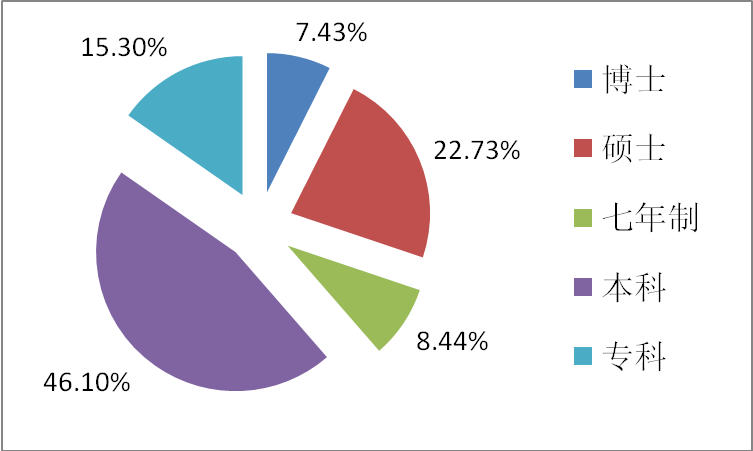 （二）专业分布按照教育部专业类别，本校分为医学类、药学类、医学技术类、护理类、管理类5个专业类别。其中，医学类717人，占45.15%；药学类350人，占22.04%；医学技术类258人，占16.25%；护理类238人，占14.99%；管理类25人，占1.57%。见表2，见图2。表2 2015届毕业生专业类别分布图2 2015届毕业生专业类别分布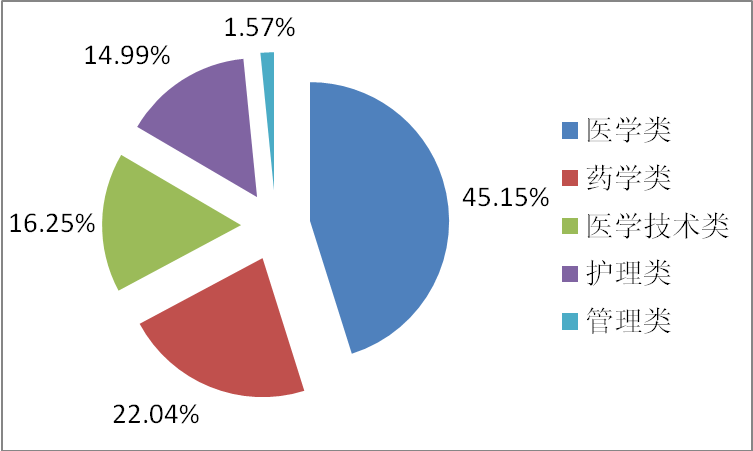 （三）性别分布毕业生中，男生442人，占27.83%，女生1146人，占72.17%。其中，博士生学历男生略低于女生，其他学历层次女生比例明显高于男生。见表3，见图3。表3 2015届毕业生性别分布图3 2015届毕业生性别分布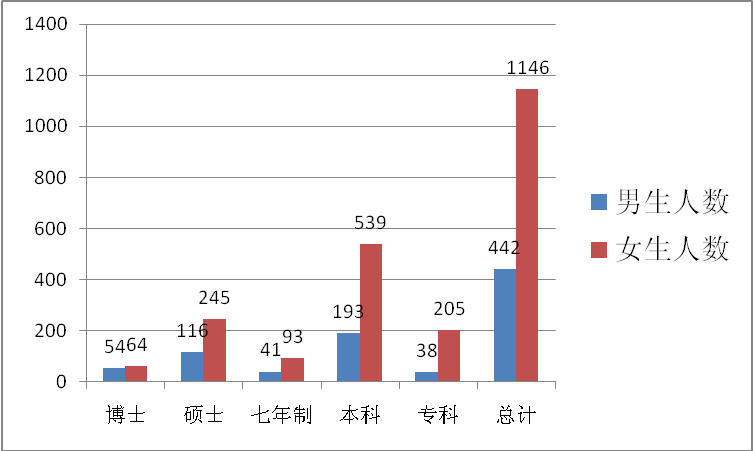 （四）生源地分布毕业生来自全国29个省市、自治区。其中，东部省份为1043人，占65.68%；中部省份为313人，占19.71%；西部省份为232人，占14.61%。生源分布较集中的前五位的省（市）分别为：上海市（37.97%）、河南省（7.05%）、浙江省（6.61%）、江苏省（5.42%）、安徽省（4.97%）。见表4。表4 2015届毕业生生源地分布图4 2015届毕业生主要生源地分布图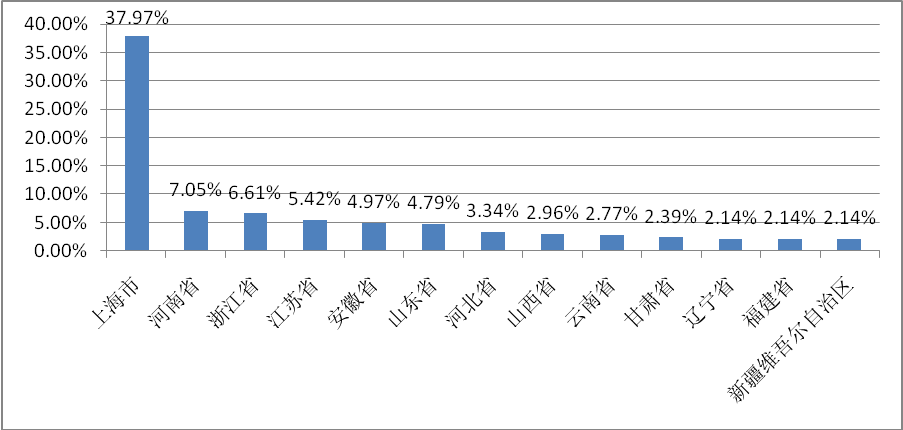 二、2015届毕业生就业情况（一）总体就业率截止到2015年11月底，毕业人数1588人，就业人数1538人，总体就业率为96.85%。博士毕业人数118人，就业人数117人，就业率为99.15%；硕士毕业人数361人，就业人数349人，就业率为96.68%；七年制毕业人数134人，就业人数130人，就业率为97.01%；本科毕业人数732人，就业人数707人，就业率96.58%；专科毕业人数243人，就业人数236人，就业率为97.12%。各专业就业率详见表5：表5 2015届毕业生总体就业率图5 2015届毕业生总体就业率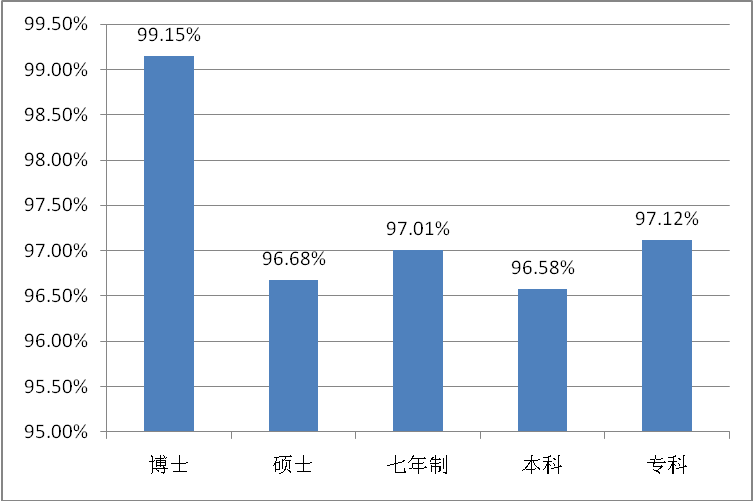 （二）七年制、本、专科毕业生就业情况1.专业就业情况本校七年制、本、专科毕业生总就业率96.75%，高于上海市平均水平。由于学历、专业类别的不同，就业率也会有所差异。七年制毕业生就业率为97.01%。本科毕业生总就业率为96.58%。其中就业率较高的前五个专业依次为：康复治疗学100%、中药学99.33%、药学98.46%、护理学97.13%、中西医临床医学96.30%。专科毕业生总就业率为97.12%，其中就业率高于全校平均水平的专业为：护理100%、医学营养100%、中药制药技术97.83%。表6 2015届毕业生总体就业率2.性别就业情况毕业生中男生就业率为97.43%，女生就业率为96.54%。总体就业率男生略高于女生。表7 2015届毕业生男女生就业率3.生源地就业情况总体就业率上海生源略高于外省生源。其中，上海生源就业率为97.68%，外省生源就业率为95.94%。其中，康复治疗学、护理、医学营养3个专业的上海生源和外省生源毕业生就业率均达到100%，中医学七年制、中医学五年制、食品卫生与营养学、中药制药技术4个专业的外省生源就业率高于上海生源。高于该专业的上海生源毕业生。表8 2015届毕业生生源地就业率4.分学院就业情况表9显示基础医学院、康复医学院、市中医临床医学院就业率均为100%。龙华临床医学院、针灸推拿学院、体育部、公共健康学院、曙光临床医学院、普陀临床医学院就业率略低于平均就业率。表9 2015届毕业生分学院就业率（三）研究生毕业生就业情况2015届毕业研究生总人数为479名。其中，博士生118名，占24.63%，硕士生361名，占75.37%；统考生410名，占85.59%，定向委培生69名，占14.41%；汉族学生460名，占96.03%，少数民族学生19名，占3.97%。涉及中医学、中西医结合、中药学和药学四个一级学科，14个博士学位专业，23个硕士学位专业。毕业研究生总就业率为97.29%，高于上海市研究生的就业率95.96%，与往年基本持平。其中，博士学位研究生就业率为99.15%，硕士学位研究生为96.68%。1.专业就业情况（1）博士生分专业就业率表10、11显示博士专业和硕士专业就业率略有差异。博士专业中仅中药学专业就业率低于100%，其他各专业就业率均为100%。表10 2015届博士生分专业就业率（2）硕士生分专业就业率数据分析：表11显示硕士专业中有中医医史文献、中医内科学、中医骨伤科学、中医儿科学、中医伦理学、中西医结合临床和中药学7个专业低于100%就业率。其余专业均为100%就业率。表11 2015届硕士生分专业就业率2.性别就业情况（1）博士生性别就业情况表12显示男生的总体就业率略高于女生。女生就业率仅在中药学专业低于100%。表12 2015届博士生性别就业情况表（2）硕士生性别就业情况表13显示，男生总体就业率略高于女生。女生在中医医史文献、中医内科学、中医儿科学、中西医结合临床和中药学专业低于100%；男生在中医骨伤科学就业率低于100%。表13 2015届硕士生性别就业情况表3.生源地就业情况(1)博士生源地就业情况表14显示，仅中药学专业外地生源就业率低于其他专业的100%。表14 2015届博士生生源地就业情况(2)硕士生源地就业情况表15显示中医医史文献、中医内科学、中医骨伤科学、中医儿科学、中药学和中西医结合临床专业的外地生源就业率均低于100%。表15 2015年硕士生生源地就业情况4.分学院就业情况表16显示中医医史文献研究所、中药学院、龙华临床医学院、曙光临床医学院、普陀临床医学院、康复医学院和市中西医结合医院就业率未达到100%，联合培养单位中苏州中医院、第一人民医院就业率较低外，其余多数学院就业率均为100%。表16 2015年研究生分学院就业情况三、2015届毕业生就业流向分析（一）七年制、本、专科毕业生就业流向1.总体就业去向我校毕业生的就业去向与专业性质、学历层次、生源和用人单位的性质有关。2015届毕业生总体就业流向：签约就业53.03%、合同就业12.12%、灵活就业13.23%、升学15.28%、出国出境6.34%、未就业3.25%。其中，本硕连读毕业生签约率达到70%以上，占比明显。本科、专科的签约率分别为51.91%和42.80%，均处于较高比例。见表17。表17 2015届本、专科毕业生总体就业去向2.行业流向分布2015届毕业生共有791人直接就业。在用人单位行业分布上：行业对口率85.71%。其中公立卫生机构436人，占比55.12%；医药生物企业195人，占比24.62%；民营医疗机构47人，占比5.94%。见表18。表18 2015本、专科毕业生总体行业流向分布（1）医学类毕业生就业去向该群体中公立卫生机构的公立医院为毕业生的首选就业去向，各专业所占比例之重均十分明显，主要从事以中医、中西医结合为主的临床中医师工作。近年来，医学类毕业生进入医药生物企业的人数也逐年提高，成为第二热门就业去向。表19 2015届本、专科医学类毕业生总体流向（2）护理类毕业生就业去向该群体中公立卫生机构的公立医院仍为毕业生的首选就业去向，各专业所占比例近80%，主要从事护理临床、护理科研和护理教育等工作，且以上海的三级公立医院为主要去向。表20 2015届本、专科护理类毕业生总体流向（3）药学类毕业生就业流向该群体中，公立卫生机构为中药学专业毕业生的首选就业去向，所占比例约40%，药学和中药制药技术专中公立卫生机构占比较小。其中，医药生物企业在三个专业的占比比较明显，毕业生主要从事与中药以及相关领域的科研、生产、药品检验、管理、市场营销等工作，且以跨国医药企业和国有大型药企为主要去向。其次，各级各类医院药剂科和药品经营企业等也是毕业生的重要选择之一。表21 2015届本、专科药学类毕业生总体流向（4）医学技术类毕业生就业流向康复治疗学（本科）和康复治疗技术（专科）毕业生的就业去向主要为各级康复医疗机构，包括中医、西医、中西医结合医疗机构的康复科、各类运动康复机构，老年康复院等；各级医疗机构中的相关临床科室，如针灸科、推拿科、骨伤科、理疗科等，主要从事医疗机构中康复治疗师的工作。营养学（本科）和医学营养（专科）毕业生的就业范围分布较广，主要为健康服务机构、食品企业、医院营养科、疾控中心、食品卫生监督机构等与健康、保健相关企事业单位。近年来，中小学、幼儿园保健老师也成为毕业生选择的热门岗位之一。医疗美容技术（专科）毕业生就业去向主要为现代美容养生中心、美容化妆品公司、美容教育机构等美容行业以及美容行业相关领域，从事教学培训、管理、顾问以及美容技术操作等工作。表22 2015届本、专科药学类毕业生总体流向（5）管理类毕业生就业流向管理类专业为公共事业管理。毕业生就业去向中，主要为医药生物企业和各级医疗卫生机构的管理部门，与卫生管理领域相关的教学、科研单位，相关的医疗卫生企业管理部门。表23 2015届本、专科药学类毕业生总体流向3.重点单位流向分布按照用人单位行业类型区分，2015届七年制、本专科毕业生签约该单位的数量由高到低选取8个作为重点单位，分布情况详见下表：表24 2015届七年制、本专科毕业生重点单位流向分布4.地域流向分布从总体上看，毕业生就业去向主要集中在江浙沪地区，一方面与招生时生源主要集中在江浙沪有关；另一方面，江浙沪地区在经济和医疗发展水平上都发展迅速，其他省份的生源也更倾向于选择该地区。表25 2015届本、专科地域流向分布5.生源地流向分布医学类和护理类的毕业生主要去向为公立医疗机构，数据可见外省生源选择在沪就业和外省就业的比例基本持平。药学类、管理类、医学技术类就业去向较为广泛，近年来，在沪的医药生物企业也是毕业生的主要选择去向，数据可见外省生源选择在沪就业均高于外省就业的比例。表26 2015届本、专科生源流向分布6.升学出国（境）去向国内升学：总计升学人数164人，占毕业人数的比例为14.79%，其中，七年制毕业生攻读博士学位8人，占比5.97%；本科毕业生攻读硕士学位109人，占比14.89%；专科毕业生专升本47人，占比19.34%。表27 2015届本、专科国内升学分布出国留学总计出国留学人数68人，占毕业人数的比例为6.13%。其中，药学（中英合作）专业由我校与英国伦敦城市大学联合办学，护理（中英合作）专业由我校与英国诺森比亚大学联合办学，这两个专业共有33位毕业生选择了出国留学，占全校出国留学人数的48.52%。药学专业27人，占所在专业就业人数的41.54%。护理专业6人，占所在专业就业人数的9.38%。表28 2015届本、专科升学出国（境）分布（二）研究生毕业生就业流向医学类就业流向该类毕业生主要就业意向是公立医院，高校和研究所，分别占比73.37%和11.61%。表31  2015届毕业研究生医学类就业行业流向分布情况表药学类就业流向该类毕业生主要就业意向是世界和国内著名生物医药企业、国营大型医药企业和公立医院，高校和研究所，分别占比53.33%，21.33%和20%。表32  2015届毕业研究生药学类就业行业流向分布情况表3.重点单位流向分布表33  2015届毕业生研究生就业分类排名前五的就业单位5.生源地流向分布6.就业单位性质分析（1）博士生就业单位性质分析表36  2015届博士毕业生就业单位性质分析表（2）硕士生就业单位性质分析表37  2015届硕士毕业生就业单位性质分析表7.专业岗位相关度表38  2015届毕业研究生就业专业岗位相关度（三）上海市住院医师规范化培训工作根据上海市卫生和计划生育委员会有关规定，自2010年起，临床专业的应届毕业生必须考入专门的基地医院，经过2-3年的住院医师规范化培训（以下简称“规陪”）并取得相应证书，才能获得在上海医疗机构从事临床医师岗位的资格。住院医师规范化培训是医学教育的特有阶段，是医学专业毕业生完成院校教育后，接受以提高临床技能为主的系统、规范的教育阶段，是医学生成长为合格临床医师的必由之路。1.2015年本科生住院医师培训录取情况（1）2015年规范化培训招录生源地情况表41  2015届七年制、本科规范化培训录取生源地情况表（2）2015年规范化培训招录医院情况表42  2015届七年制、本科规范化培训医院录取情况表2.2015年研究生住院医师培训录取情况（1）2015年规范化培训招录生源地情况表43  2015届毕业研究生规范化培训录取生源地情况表（2）2015年规范化培训招录医院情况表44  2015届毕业研究生规范化培训医院录取情况表四、毕业生就业质量跟踪与反馈（一）本科生就业质量分析2015年七年制、本专科生的总就业率为96.80%，与2014年的96.78%相比略有上升，上升了0.02%。七年制就业率为97.01%，较2014年略有下降，下降了0.21%，本科生就业率为96.58%，较2014年上升了1.31%，专科生就业率为97.12%，较2014年上升了0.14%。未就业31名学生中，已有明确就业意向，等待单位签约的有3人，均因外省市公立医疗机构实习期较长，暂未正式签约。准备明年考研的同学有18人，准备出国的同学有5人，因个人身体原因暂不就业的同学3人，无就业意愿的2人。为拓宽就业渠道，将用人单位人才需求和评价反馈与学校人才培养工作有效对接，学校本年度举办就业促进会第六届年会，通过相关职能部门、各二级学院、附属医院领导、专家和44家用人单位代表等百余人的沟通交流，对用人单位对我校人才培养的评价与建议进行调查。调查覆盖用人单位类型包括医疗系统、医药企业、康复机构、护理医院四大类。以下为用人单位对我校人才培养的评价与建议。1、对毕业生质量的评价调查结果显示，98%的用人单位对上海中医药大学毕业生表示“满意”或者“很满意”。其中，对毕业生的专业知识、学习态度、责任感等方面的表现认同感较高。有5%左右的用人单位认为我校毕业生在沟通表达能力、自信心等方面仍有待提高。2、对人才培养工作的评价上海中医药大学毕业生整体素质一直都受到各用人单位的普遍好评，这得益于学校科学化的学科设置和良好的育人理念,同时，用人单位也特别强调要进一步加强大学生的人际交往能力和团队合作能力培养，建议加强本科阶段通识教育的比重。随着国际交流的不断增多，用人单位希望大学在本科阶段要注重培养大学生的国际化视野，增加大学生的交流访学比例。3、对就业服务工作的评价为了解用人单位对学校就业服务的评价与满意度，学校就就业服务信息化平台建设、职业生涯规划系列课程、学校、院系和辅导员三级职业辅导体系、职业生涯个性化辅导等展开调查。调查结果表明，97%用人单位对学校的就业工作表示“满意”或者“很满意”，上海中医药大学就业服务得到用人单位的认可与肯定。同时对今后的就业服务工作提出期待，希望能够增加一些校内的模拟面试环节，提高毕业生的自我表达能力和面试过程中的表现力。此外，还有部分用人单位表示，希望加强择业观教育，帮助大学生梳理正确的就业理念，拓宽就业视野，避免钻“牛角尖”。（二）研究生就业质量分析2015年研究生的总就业率为97.29%，高于上海市研究生的就业率95.96%；其中博士生、硕士生就业率分别为99.15%和96.68%，博士生就业率高于硕士生。就业率总体上与去年持平，略有下降；总就业率较2014年下降了0.52%，博士生、硕士生就业率较2014年分别下降0.10%和0.53%。主要原因是暂缓就业的人数较去年有所增加；2015届有7名学生暂缓就业，其原因为2名学生产假；1名病休；2名准备升学；2名因延期申请学位。另有6名未就业毕业生中3名学生已基本落实单位，等待签约；1名拟出国深造；1名等待单位面试结果；1名已有就业意向，等待单位签约。为逐步提高毕业生就业能力和就业质量，学校就业工作采用全方位，全程指导和个性化指导相结合的方式，由学校，学院和导师三个层面负责每一位毕业生的职业规划和就业指导。学校和学院二级层面提供各类就业指导和职业规划讲座和辅导，包括个性化的一对一辅导和跟踪，确保每一位毕业生明确自身的职业规划和就业意向，并能适时地适应就业市场的情况，积极就业和满意就业。为更好地提供就业信息和开展就业数据管理，研究生院自2014年开发使用了“就业信息服务网”和“研究生就业数据管理平台”，为毕业生提供更及时的，准确的就业信息。建立毕业生信息库和就业数据库，真实准确地了解和评价毕业生就业状况和就业质量。我校中药学专业学位毕业生已有2014届和2015届2届，毕业生共45名。就业率均为100%。就业单位主要包括事业单位如高等院校、科研院所和三级医疗卫生单位，大型生物医药企业以及公务员。就业的主要地域在上海和江浙等经济发达地区。毕业生就业专业对口率100%。部分同学继续升学，包括211高校和海外高校。为配合国务院学位办对我校中药学硕士专业学位点的评估，针对现有的两届毕业生，开展了用人单位满意度和毕业生就业满意度调研。用人单位对毕业生的总体评价为100%优良，其中，92.85%是优秀，7.15%为良好；毕业生对就业的满意度为100%，专业对口率是100%；毕业生总体薪酬在月薪6000左右，部分可达月薪万元，毕业生就业后跳槽率为零。通过调研显示我校的中药学专业学位培养在较短的时间内已经获得了社会的充分肯定，用人单位认可度高，尤其在工作认真态度、团队协作精神、专业知识结构和工作胜任能力方面给予高度评价。毕业生本人对培养以及毕业后就业的满意度也很高。毕业生总体对目前从事工作和工作环境均比较满意，对薪酬的满意度也较高，多数认为目前工作单位对个人的职业发展有较大或很大的上升空间。五、就业工作举措与成效2015年，学校继续把毕业生就业创业工作作为学校教育教学改革的重要组成部分和人才培养的关键环节，进一步加强组织领导，健全责任制度，明确任务分工，统筹推进工作，从全局高度规划和开展就业服务。在日常工作中，不断完善巩固校院两级管理、全员积极参与的工作局面，从八个方面进行了重点突破。（一）全面开展就业指导服务。面向低年级学生开设《大学生职业生涯规划》课程，面向高年级学生开设《职场训练营》等职业能力拓展类讲座，激发学生生涯发展意识，受到学生的好评，选修的人数不断突破创新高。2015年我们举办100余场职业发展教育方面的讲座，受益面达3千人次，内容覆盖学生生涯认知期、职业规划期、实践体验期、实战培训期等各个阶段。组织编印和发放《2015届毕业生就业指导手册》，帮助毕业生了解就业流程，掌握面试技巧，学习心理调适的方法，并举办简历制作大赛、模拟求职大赛、求职故事征文比赛等活动，活动受益面达3000余人次。11月，学校举办了“第九届大学生职业生涯规划大赛”，推选了5位选手参加上海市职业规划大赛初赛，在大家的共同努力下，我校2名选手同时晋级决赛，成为此次上海市赛仅有的一所同时有2名选手晋级决赛的高校。（二）大力开拓校园就业市场。学校合理规划就业布局，积极拓展就业市场，面向全国各地的医药卫生相关单位开展走访调研，与200多家单位建立校企间长期稳固的人才供需合作关系。同时，了解行业发展概况和重要企业年度动向，分行业、分专业统计岗位供应量，计算岗位供需比，对就业市场动态实时监测，以便于对学生进行有针对性的帮助与指导。2015年，积极组织举办各种规模、类型的校园宣讲招聘活动，除了召开秋季、春季两场大型校园综合招聘会以外，安排企业宣讲会100余场，企业招聘会50余场，全天候不间断地向毕业生提供实习和就业岗位信息。（三）强化就业指导队伍建设。学校不断优化师资保障，建立多层次、特色化的就业指导团队，并分层次进行建设。学校层面，成立了“上海中医药大学生涯发展教育专家咨询顾问团”，聘请了上海市教委、学生事务中心和高校的生涯教育专家以及知名企业高管担任顾问，就大学生职业发展教育相关议题从战略层面和深化发展的教育对我校的生涯发展教育提出了相关的意见和建议。学院层面，对于就业团队和全体毕业班就业负责教师，学校不断加强岗位培训和师资能力提升计划。2015年，组织3位老师参加高校学生创新创业国际学术论坛，先后组织50人次参职业咨询的相关培训、10人次参加团体辅导培训，开展“远志生涯发展教育主题研讨沙龙”2次，邀请上海交通大学和华东理工大学的生涯教育专家分享了生涯课程建设和生涯中心建设的经验，选拔1名老师参加上海市国际生涯发展讲师管理训练项目，推荐1名教师参加上海市高级生涯咨询师培训项目。从而使我校的职业发展教育和毕业生就业指导工作更为专业化、规范化、科学化。（四）加强创业和实训基地建设。全程化职业发展教育需要多样化、层次化的实践基地作为支撑。大学生期间是大学生自我概念形成和角色选择的重要时期。随着人力资源市场配置机制基本形成，医学类学生就业去向趋于多元化，但由于一些学生缺乏生涯规划意识和社会实践，在一定程度上影响和制约了市场配置的成功率。学校充分利用校内外资源，在中药学院率先实施职业导师制，学生受益匪浅，深受欢迎。2013年建立了大学生创新创业实训基地，已有腾瑞、雷允上两家基地，受益学生200多人。目前默沙东和童涵春堂的基地建设正在筹备中，我们还将继续努力，多角度为学生提供全方位、个性化服务。（五）细化完善就业帮扶体系。继续做好毕业生困难群体就业帮扶工作，建立困难学生帮扶档案，准确掌握家庭困难毕业生、少数民族毕业生、残疾毕业生等各类困难群体的具体情况，实行“一生一策”动态管理、精准帮扶。学校召开就业困难学生座谈会，根据不同学生的需求差异制定个性化帮扶方案，开展一对一的心理辅导和就业指导，总计发放求职补贴13万元，并通过“帮扶直推绿色通道”直接推荐学生到相关单位就业。此外，对离校未就业毕业生持续提供就业信息和服务，切实做到“离校不离心、服务不断线”。（六）优化升级就业信息服务。实现以就业信息网为主体，以新媒体为补充的全方位立体信息服务模式，充分利用微信、易班、海报栏等学生喜闻乐见的载体，及时推送就业创业政策解读、手续办理流程指南、就业实习招聘岗位、校内校外招聘活动、基层就业引导办法等学生急需了解的信息。2015年，就业信息网累计发布各类求职、讲座信息2000余条。（七）扎实开展创新创业工作。学校把创新创业教育作为推进高等教育综合改革的重要抓手，成立了“上海中医药大学创新创业教育咨询顾问团”，聘请了知名专家、学者和企业高管担任我校创业创业教育方面的顾问，自11月份成立以来，我们已向各位顾问就创业实践、创业评估和创业规划教育方面的议题咨询3次。面向全体大学生开发开设创新创业教育专门课程，组织学生参加各类创新创业竞赛、创业模拟等实践活动，着力培养学生创新精神、创业意识和创新创业能力。（八）重点帮扶少数民族毕业生。学校组建了就业推荐团队赴疆参加“新疆医科大学毕业生供需见面会”推荐就业。3月，我校就业工作团队就专程与新疆医科大学学生处的老师们进行了交流和沟通。双方讨论了建立长期合作的就业共建关系的相关事宜。并最终达成了就业共建的意向。为了进一步深入了解用人单位的人才需求及学校人才培养和社会实际需求的匹配程度。学历层次博士硕士七年制本科专科总计毕业人数1183611347322431588占比7.43%22.73%8.44%46.10%15.30%100.00%专业类别博士硕士七年制本科专科总计占比医学类93296134194-71745.15%药学类2565-2144635022.04%医学技术类---12513325816.25%护理类---1746423814.99%管理类---25-251.57%学历男生人数男生比例女生人数女生比例博士5445.76%6454.24%硕士11632.13%24567.87%七年制4130.60%9369.40%本科19326.37%53973.63%专科3815.64%20584.36%总计44227.83%114672.17%地区生源地人数博士硕士七年制本科大专总计东部上海市60332.20%13.02%47.76%49.04%39.09%37.97%东部浙江省1056.78%6.65%8.21%4.92%10.70%6.61%东部江苏省865.08%6.65%7.46%4.92%4.12%5.42%东部山东省7610.17%8.03%2.99%2.19%6.17%4.79%东部河北省539.32%10.80%-0.41%-3.34%东部辽宁省342.54%1.66%4.48%1.50%3.29%2.14%东部福建省340.85%0.28%-2.73%4.94%2.14%东部天津市26-1.39%4.48%1.91%0.41%1.64%东部广东省24-0.83%-2.19%2.06%1.51%东部北京市2-0.28%-0.14%-0.13%东部小计104366.95%49.58%75.37%69.95%70.78%65.68%中部河南省1126.78%14.40%6.72%5.33%1.65%7.05%中部安徽省794.24%7.48%3.73%3.42%7.00%4.97%中部山西省475.93%3.05%-2.87%3.29%2.96%中部江西省283.39%4.99%3.73%0.14%-1.76%中部湖北省170.85%4.43%---1.07%中部黑龙江省142.54%3.05%---0.88%中部吉林省100.85%2.22%0.75%--0.63%中部湖南省6-1.66%---0.38%中部小计31324.58%41.27%14.93%11.75%11.93%19.71%西部云南省44-2.22%3.73%3.55%2.06%2.77%西部甘肃省382.54%0.28%2.24%2.73%4.53%2.39%西部新疆维吾尔自治区340.85%0.28%-4.37%-2.14%西部贵州省310.85%0.28%0.75%2.32%4.53%1.95%西部内蒙古自治区27-2.22%2.99%2.05%-1.70%西部广西壮族自治区24-1.11%-1.78%2.88%1.51%西部四川省210.85%0.28%-1.50%3.29%1.32%西部陕西省6-1.66%---0.38%西部宁夏回族自治区31.69%0.28%---0.19%西部重庆市31.69%0.28%---0.19%西部青海省1-0.28%---0.06%西部小计2328.47%9.14%9.70%18.31%17.28%14.61%学历层次毕业人数就业人数就业率博士11811799.15%硕士36134996.68%七年制13413097.01%本科73270796.58%专科24323697.12%总计1588153896.85%学历专业名称毕业人数就业人数就业率七年制中医学13413097.01%七年制小计13413097.01%本科中医学1039794.17%本科中西医临床医学545296.30%本科针灸推拿学373594.59%本科中药学14914899.33%本科药学656498.46%本科康复治疗学9090100.00%本科护理学17416997.13%本科公共事业管理252080.00%本科食品卫生与营养学353291.43%本科小计73270796.58%专科护理6464100.00%专科中药制药技术464597.83%专科医疗美容技术403792.50%专科医学营养3434100.00%专科康复治疗技术595694.92%专科小计24323697.12%学历专业名称总人数男生人数男生就业率女生人数女生就业率七年制中医学13441100.00%9395.70%七年制小计13441100.00%9395.70%本科中医学1033892.11%6595.38%本科中西医临床医学541586.67%39100.00%本科针灸推拿学371291.67%2596.00%本科中药学14937100.00%11299.11%本科药学6525100.00%4097.50%本科康复治疗学9023100.00%67100.00%本科护理学17428100.00%14696.58%本科公共事业管理256100.00%1973.68%本科食品卫生与营养学359100.00%2688.46%本科小计73219396.89%53996.47%专科护理642100.00%62100.00%专科中药制药技术461994.74%27100.00%专科医疗美容技术40--4092.50%专科医学营养346100.00%28100.00%专科康复治疗技术5911100.00%4893.75%专科小计2433897.37%20597.07%总计110927297.43%83796.54%学历专业名称总人数上海人数上海就业率外地人数外地就业率七年制中医学1346496.88%7097.14%七年制小计1346496.88%7097.14%本科中医学1035194.12%5294.23%本科中西医临床医学543096.67%2495.83%本科针灸推拿学371994.74%1894.44%本科中药学14960100.00%8998.88%本科药学6533100.00%3296.88%本科康复治疗学9056100.00%34100.00%本科护理学17484100.00%9094.44%本科公共事业管理25785.71%1877.78%本科食品卫生与营养学351989.47%1693.75%本科小计73235997.77%37395.44%专科护理6431100.00%33100.00%专科中药制药技术461693.75%30100.00%专科医疗美容技术409100.00%3190.32%专科医学营养3412100.00%22100.00%专科康复治疗技术592796.30%3293.75%专科小计2439597.89%14896.62%总计110951897.68%59195.94%学院毕业人数派遣升学出国未就业就业人数就业率基础医学院16112--16100.00%康复医学院906546-90100.00%市中医临床医学院33---3100.00%中药学院214704635221299.07%岳阳临床医学院59396115898.31%护理学院2381631815523397.90%龙华临床医学院774114337496.10%针灸推拿学院985320159394.90%体育部1896-11794.44%公共健康学院239734561522493.72%曙光临床医学院3025-122893.33%普陀临床医学院27173-22592.59%合计11095692586836107396.75%一级学科专业名称毕业人数就业人数就业率中医学中医基础理论11100.00%中医学中医临床基础11100.00%中医学中医医史文献77100.00%中医学方剂学11100.00%中医学中医诊断学66100.00%中医学中医内科学2121100.00%中医学中医外科学55100.00%中医学中医骨伤科学44100.00%中医学中医妇科学11100.00%中医学中医儿科学11100.00%中医学针灸推拿学1212100.00%中医学总计6060100.00%中西医结合中西医结合基础1010100.00%中西医结合中西医结合临床1212100.00%中西医结合总计2222100.00%中药学中药学252496.00%中药学总计252496.00%专业学位中医内科学66100.00%专业学位针灸推拿学22100.00%专业学位中西医结合临床33100.00%专业学位总计1111100.00%总计11811799.15%一级学科专业名称毕业人数就业人数就业率中医学中医基础理论44100.00%中医学中医临床基础33100.00%中医学中医医史文献7685.71%中医学方剂学33100.00%中医学中医诊断学44100.00%中医学中医内科学646296.88%中医学中医外科学99100.00%中医学中医骨伤科学121083.33%中医学中医妇科学66100.00%中医学中医儿科学3266.67%中医学中医五官科学11100.00%中医学针灸推拿学2323100.00%中医学中医外语11100.00%中医学中医保健体育11100.00%中医学中医工程11100.00%中医学中医伦理学100.00%中医学总计14313695.10%中西医结合中西医结合康复学11100.00%中西医结合中西医结合基础1010100.00%中西医结合中西医结合临床393794.87%中西医结合总计504794.00%药学药剂学22100.00%药学生药学11100.00%药学药理学44100.00%药学总计77100.00%中药学中药学585696.55%中药学总计585696.55%专业学位中医外科学1010100.00%专业学位中医内科学2222100.00%专业学位中医骨伤科学33100.00%专业学位中医妇科学33100.00%专业学位中医儿科学22100.00%专业学位中医五官科学22100.00%专业学位针灸推拿学99100.00%专业学位中西医结合临床353497.14%专业学位中药学硕士1717100.00%专业学位总计10310299.03%总计-36134896.68%一级学科专业名称总人数上海生源人数上海生源就业率外地生源人数外地生源就业率中医学中医基础理论1--1100.00%中医学中医临床基础1--1100.00%中医学中医医史文献76100.00%1100.00%中医学方剂学11100.00%--中医学中医诊断学64100.00%2100.00%中医学中医内科学216100.00%15100.00%中医学中医外科学52100.00%3100.00%中医学中医骨伤科学4--4100.00%中医学中医妇科学1--1100.00%中医学中医儿科学1--1100.00%中医学针灸推拿学122100.00%10100.00%中医学总计6021100.00%39100.00%中西医结合中西医结合基础102100.00%8100.00%中西医结合中西医结合临床125100.00%7100.00%中西医结合总计227100.00%15100.00%中药学中药学256100.00%1994.74%中药学总计256100.00%1994.74%专业学位中医内科学62100.00%4100.00%专业学位针灸推拿学2--2100.00%专业学位中西医结合临床32100.00%1100.00%专业学位总计114100.00%7100.00%总计11838100.00%8098.75%一级学科专业名称总人数上海生源人数上海生源就业率外地生源人数外地生源就业率中医学中医基础理论41100.00%3100.00%中医学中医临床基础3--3100.00%中医学中医医史文献71100.00%683.33%中医学方剂学3--3100.00%中医学中医诊断学4--4100.00%中医学中医内科学6412100.00%5296.15%中医学中医外科学9--9100.00%中医学中医骨伤科学121100.00%1181.82%中医学中医妇科学61100.00%5100.00%中医学中医儿科学3--366.67%中医学中医五官科学1--1100.00%中医学针灸推拿学233100.00%20100.00%中医学中医外语11100.00%--中医学中医保健体育11100.00%--中医学中医工程1--1100.00%中医学中医伦理学1--1-中医学小计14321100.00%12294.26%中西医结合中西医结合康复学1--1100.00%中西医结合中西医结合基础10--10100.00%中西医结合中西医结合临床391100.00%3894.74%中西医结合小计501100.00%4993.88%药学药剂学21100.00%1100.00%药学生药学1--1100.00%药学药理学41100.00%3100.00%药学小计72100.00%5100.00%中药学中药学58988.89%4997.96%中药学小计58988.89%4997.96%专业学位中医外科学103100.00%7100.00%专业学位中医内科学225100.00%17100.00%专业学位中医骨伤科学3--3100.00%专业学位中医妇科学3--3100.00%专业学位中医儿科学2--2100.00%专业学位中医五官科学2--2100.00%专业学位针灸推拿学9--9100.00%专业学位中西医结合临床355100.00%3096.67%专业学位中药学硕士171100.00%16100.00%专业学位小计10314100.00%8998.88%总计3614797.87%31496.50%学院毕业人数派遣升学出国未就业就业人数就业率基础医学院37341--37100.00%中医文献研究所43--1375.00%针灸推拿学院1111---11100.00%气功研究所22---2100.00%学科建设办公室12111--12100.00%科技实验中心88---8100.00%穆拉德中心33---3100.00%中药学院47385134493.62%中药研究所242022-24100.00%社会科学部1---1-0.00%外语中心1--1-1100.00%体育中心11---1100.00%康复医学院55---5100.00%龙华临床医学院89787-18898.88%曙光临床医学院79732137696.20%岳阳临床医学院66633--66100.00%市中医临床医学院2525---25100.00%普陀临床医学院20172-11995.00%市中西医结合医院21--1150.00%药物安全评价中心431--4100.00%中药工程研究中心55---5100.00%中药产学研合作中心541--5100.00%长海医院1111---11100.00%四五五医院1-1--1100.00%市第六人民医院33---3100.00%光华医院33---3100.00%苏州市中医院21--1150.00%遵义医学院11---1100.00%生物芯片中心11---1100.00%中国中医科学院11---1100.00%厦门大学11---1100.00%上海儿童医学中心11---1100.00%瑞金医院11---1100.00%香山中医院11---1100.00%市第一人民医院1---1-0.00%总计4794302651346697.29%学历签约就业合同就业灵活就业升学出国出境七年制77.69%3.08%10.77%6.15%2.31%本科51.91%9.90%14.57%15.42%8.20%专科42.80%23.73%10.59%19.92%2.97%总计53.03%12.12%13.23%15.28%6.34%一级行业二级行业医学类药学类护理类医学技术类管理类公立卫生机构公立医院11.50%5.82%20.48%11.50%0.51%公立卫生机构基层医疗卫生机构0.88%0.76%0.38%0.88%-公立卫生机构公共卫生机构1.14%0.13%-1.14%-医药生物企业健康养生企业3.03%0.63%0.38%3.03%-医药生物企业生物医药企业1.14%8.34%0.76%1.14%0.38%医药生物企业医疗信息0.51%0.88%0.38%0.51%0.25%医药生物企业医疗保险--0.13%--医药生物企业医疗美容1.52%--1.52%0.13%民营医疗机构民营医院1.90%0.51%0.38%1.90%0.25%民营医疗机构民营诊所0.38%0.25%-0.38%-非卫生行业公务员0.13%0.13%-0.13%-非卫生行业教育0.88%0.38%1.01%0.88%0.13%非卫生行业其他3.29%2.53%1.39%3.29%0.13%一级行业二级行业中医学(七年制)中医学(本科)中西医临床医学针灸推拿学公立卫生机构公立医院80.67%65.15%65.12%68.97%公立卫生机构公共卫生机构1.68%1.52%4.65%-医药生物企业医疗信息3.36%7.58%4.65%13.79%医药生物企业健康养生企业-7.58%--医药生物企业生物医药企业1.68%9.09%6.98%-医药生物企业医疗保险0.84%1.52%4.65%-民营医疗机构民营医院0.84%-2.33%3.45%民营医疗机构民营诊所1.68%3.03%2.33%3.45%非卫生行业公务员0.84%3.03%4.65%-非卫生行业教育4.20%---非卫生行业其他4.20%1.52%2.33%10.34%非卫生行业应征入伍--2.33%-一级行业二级行业护理学护理(专科)公立卫生机构公立医院79.87%84.31%公立卫生机构基层医疗卫生机构0.67%3.92%医药生物企业医疗保险-1.96%医药生物企业医疗信息2.01%-医药生物企业健康养生企业2.01%-医药生物企业生物医药企业4.03%-民营医疗机构民营医院2.01%-非卫生行业教育4.03%3.92%非卫生行业其他5.37%5.88%一级行业二级行业药学中药学中药制药技术公立卫生机构公立医院13.79%34.65%22.58%公立卫生机构基层医疗卫生机构3.45%2.97%6.45%公立卫生机构公共卫生机构-0.99%-医药生物企业健康养生企业6.90%-9.68%医药生物企业生物医药企业44.83%43.56%29.03%医药生物企业医疗信息6.90%4.95%-民营医疗机构民营医院10.34%0.99%-民营医疗机构民营诊所-1.98%-非卫生行业其他10.34%6.93%32.26%非卫生行业公务员3.45%--非卫生行业教育-2.97%-一级行业二级行业康复治疗学营养学康复治疗技术医疗美容技术医学营养公立卫生机构公立医院86.25%10.71%36.36%6.25%4.17%公立卫生机构基层医疗卫生机构2.50%-11.36%--公立卫生机构公共卫生机构-21.43%6.82%--医药生物企业健康养生企业1.25%14.29%9.09%34.38%16.67%医药生物企业生物医药企业1.25%7.14%4.55%3.13%12.50%医药生物企业医疗美容-10.71%-28.13%-医药生物企业医疗信息-7.14%2.27%-4.17%民营医疗机构民营医院6.25%-20.45%3.13%-民营医疗机构民营诊所---9.38%-非卫生行业其他2.50%10.71%9.09%15.63%50.00%非卫生行业公务员-3.57%---非卫生行业教育-14.29%--12.50%一级行业二级行业公共事业管理公立卫生机构公立医院28.57%医药生物企业生物医药企业21.43%医药生物企业医疗美容7.14%医药生物企业医疗信息14.29%民营医疗机构民营医院14.29%非卫生行业教育7.14%非卫生行业其他7.14%序号公立卫生机构医药生物企业民营医疗机构非卫生行业1上海中医药大学附属龙华医院克丽缇娜（上海）贸易有限公司上海和睦家医院有限公司上海中医药大学2上海中医药大学附属岳阳中西医结合医院上海雷允上药业西区有限公司宁波市医疗中心李惠利医院上海国际主题乐园有限公司3上海中医药大学附属曙光医院万悦休闲健身（上海）有限公司上海宝中堂中医门诊部上海金丞投资管理有限公司4上海市中医医院北京轻松每餐科技有限公司上海曜德中医门诊部有限公司上海迪佰贸易有限公司5上海交通大学医学院附属第九人民医院上海益诺思生物技术有限公司上海达亿康医院投资管理有限公司上海焦化有限公司6上海市第七人民医院默沙东（中国）投资有限公司上海明珠医院上海阳鑫投资管理有限公司7上海交通大学医学院附属仁济医院上海虹桥中药饮片有限公司合肥市包河区祖慈推拿中心上海顺何贸易有限公司8上海市静安老年医院（上海市静安区结核病防治所）上海洽圩健康管理咨询有限公司北京按摩医院南京浩天鸿业酒业贸易有限公司专业类别上海江苏浙江天津北京其它药学类79.50%4.35%1.86%-4.35%9.94%医学类79.77%1.56%4.67%1.95%0.39%11.67%医学技术类81.73%-2.88%0.96%0.96%13.46%管理类92.86%---7.14%-护理类79.50%2.50%5.50%0.50%1.50%10.50%专业类别上海生源在沪就业上海生源外省就业外省生源在沪就业外省生源外省就业药学类98.57%1.43%64.84%35.16%医学类100.00%-56.30%43.70%医学技术类100.00%-65.77%34.23%管理类100.00%-88.89%11.11%护理类97.98%2.02%61.39%38.61%学历专业名称总人数考博比例考研比例专升本比例七年制中医学13485.97%----七年制小计13485.97%----本科中医学103--2928.16%--本科中西医临床医学54--814.81%--本科针灸推拿学37--616.22%--本科中药学149--3926.17%--本科药学65--710.77%--本科康复治疗学90--44.44%--本科护理学174--116.32%--本科公共事业管理25--312.00%--本科食品卫生与营养学35--25.71%--本科小计732--10914.89%--专科护理64----710.94%专科中药制药技术46----1430.43%专科医疗美容技术40----410.00%专科医学营养34----1029.41%专科康复治疗技术59----1220.34%专科小计243----4719.34%总计110980.72%1099.83%474.24%学历专业名称总人数出国人数比例七年制中医学13432.24%本科中医学10321.94%本科中西医临床医学5411.85%本科针灸推拿学37--本科药学652741.54%本科中药学14985.37%本科康复治疗学9066.67%本科食品卫生与营养学3525.71%本科公共事业管理25312.00%本科护理学17495.17%专科护理6469.38%专科中药制药技术46--专科医疗美容技术4012.50%专科医学营养34--专科康复治疗技术59--总计1109686.13%一级行业二级行业人数比例医药生物企业生物医药企业4053.33%公立卫生机构公立医院1621.33%非卫生行业教育1317.33%非卫生行业研究所22.67%信息技术服务业信息技术服务业34.00%政府机关公务员11.33%总计75-序号卫生和社会工作（公立医疗机构）教育制造业（生物医药企业）科学研究和技术服务业1上海中医药大学附属龙华医院上海中医药大学上海药明康德新药开发有限公司中国科学院上海药物研究所2上海中医药大学附属曙光医院南京医科大学扬子江药业集团上海海尼药业有限公司上海市食品药品检验所3上海中医药大学附属岳阳中西医结合医院上海派遣人才有限公司(上海科技大学)上海海雁医药科技有限公司中国科学院上海生命科学研究院4上海市中医医院上海应用技术学院上海睿智化学研究有限公司淮南市食品药品检验中心5上海市普陀区中心医院贵阳中医学院阿斯利康(无锡)贸易有限公司上海分公司上海市中医文献馆一级学科专业名称事业单位其他企业三资企业国有企业民营医疗卫生单位中医学中医基础理论1----中医学中医临床基础-1---中医学中医医史文献7----中医学中医诊断学6----中医学中医内科学20----中医学中医外科学4-1--中医学中医骨伤科学3----中医学中医妇科学1----中医学中医儿科学1----中医学针灸推拿学11----中西医结合中西医结合基础9-1--中西医结合中西医结合临床12----中药学中药学13412-专业学位中医内科学6----专业学位针灸推拿学2----专业学位中西医结合临床3----总计99532-一级学科专业名称事业单位三资企业其他企业国有企业中医学中医基础理论3-1-中医学中医临床基础2-1-中医学中医医史文献6---中医学方剂学3---中医学中医诊断学2---中医学中医内科学541-1中医学中医外科学9---中医学中医骨伤科学9---中医学中医妇科学6---中医学中医儿科学11--中医学中医五官科学1---中医学针灸推拿学1713-中医学中医保健体育--1-中医学中医工程1---中西医结合中西医结合康复学1---中西医结合中西医结合基础5211中西医结合中西医结合临床33-11药学药剂学1-1-药学生药学1---药学药理学12--中药学中药学162274专业学位中医外科学10---专业学位中医内科学20--1专业学位中医骨伤科学3---专业学位中医妇科学2---专业学位中医儿科学2---专业学位中医五官科学1---专业学位针灸推拿学612-专业学位中西医结合临床31--2专业学位中药学硕士5524总计252352014学历学历学历学历学历学历学历专业名称专业名称专业名称专业名称专业名称专业名称专业名称专业名称专业名称专业名称专业名称专业名称专业相关人数专业相关比例专业相关比例基本相关人数基本相关比例不相关人数不相关比例博士博士博士博士博士博士博士中医基础理论中医基础理论中医基础理论中医基础理论中医基础理论中医基础理论中医基础理论中医基础理论中医基础理论中医基础理论中医基础理论中医基础理论1100.00%100.00%----博士博士博士博士博士博士博士中医临床基础中医临床基础中医临床基础中医临床基础中医临床基础中医临床基础中医临床基础中医临床基础中医临床基础中医临床基础中医临床基础中医临床基础---1100.00%--博士博士博士博士博士博士博士中医医史文献中医医史文献中医医史文献中医医史文献中医医史文献中医医史文献中医医史文献中医医史文献中医医史文献中医医史文献中医医史文献中医医史文献7100.00%100.00%----博士博士博士博士博士博士博士中医诊断学中医诊断学中医诊断学中医诊断学中医诊断学中医诊断学中医诊断学中医诊断学中医诊断学中医诊断学中医诊断学中医诊断学6100.00%100.00%----博士博士博士博士博士博士博士中医内科学中医内科学中医内科学中医内科学中医内科学中医内科学中医内科学中医内科学中医内科学中医内科学中医内科学中医内科学26100.00%100.00%----博士博士博士博士博士博士博士中医外科学中医外科学中医外科学中医外科学中医外科学中医外科学中医外科学中医外科学中医外科学中医外科学中医外科学中医外科学5100.00%100.00%----博士博士博士博士博士博士博士中医骨伤科学中医骨伤科学中医骨伤科学中医骨伤科学中医骨伤科学中医骨伤科学中医骨伤科学中医骨伤科学中医骨伤科学中医骨伤科学中医骨伤科学中医骨伤科学3100.00%100.00%----博士博士博士博士博士博士博士中医妇科学中医妇科学中医妇科学中医妇科学中医妇科学中医妇科学中医妇科学中医妇科学中医妇科学中医妇科学中医妇科学中医妇科学1100.00%100.00%----博士博士博士博士博士博士博士中医儿科学中医儿科学中医儿科学中医儿科学中医儿科学中医儿科学中医儿科学中医儿科学中医儿科学中医儿科学中医儿科学中医儿科学1100.00%100.00%----博士博士博士博士博士博士博士针灸推拿学针灸推拿学针灸推拿学针灸推拿学针灸推拿学针灸推拿学针灸推拿学针灸推拿学针灸推拿学针灸推拿学针灸推拿学针灸推拿学13100.00%100.00%----博士博士博士博士博士博士博士中西医结合基础中西医结合基础中西医结合基础中西医结合基础中西医结合基础中西医结合基础中西医结合基础中西医结合基础中西医结合基础中西医结合基础中西医结合基础中西医结合基础10100.00%100.00%----博士博士博士博士博士博士博士中西医结合临床中西医结合临床中西医结合临床中西医结合临床中西医结合临床中西医结合临床中西医结合临床中西医结合临床中西医结合临床中西医结合临床中西医结合临床中西医结合临床15100.00%100.00%----博士博士博士博士博士博士博士中药学中药学中药学中药学中药学中药学中药学中药学中药学中药学中药学中药学20100.00%100.00%----硕士硕士硕士硕士硕士硕士硕士中西医结合康复学中西医结合康复学中西医结合康复学中西医结合康复学中西医结合康复学中西医结合康复学中西医结合康复学中西医结合康复学中西医结合康复学中西医结合康复学中西医结合康复学中西医结合康复学1100.00%100.00%----硕士硕士硕士硕士硕士硕士硕士中医基础理论中医基础理论中医基础理论中医基础理论中医基础理论中医基础理论中医基础理论中医基础理论中医基础理论中医基础理论中医基础理论中医基础理论4100.00%100.00%----硕士硕士硕士硕士硕士硕士硕士中医临床基础中医临床基础中医临床基础中医临床基础中医临床基础中医临床基础中医临床基础中医临床基础中医临床基础中医临床基础中医临床基础中医临床基础3100.00%100.00%----硕士硕士硕士硕士硕士硕士硕士中医医史文献中医医史文献中医医史文献中医医史文献中医医史文献中医医史文献中医医史文献中医医史文献中医医史文献中医医史文献中医医史文献中医医史文献6100.00%100.00%----硕士硕士硕士硕士硕士硕士硕士方剂学方剂学方剂学方剂学方剂学方剂学方剂学方剂学方剂学方剂学方剂学方剂学3100.00%100.00%----硕士硕士硕士硕士硕士硕士硕士中医诊断学中医诊断学中医诊断学中医诊断学中医诊断学中医诊断学中医诊断学中医诊断学中医诊断学中医诊断学中医诊断学中医诊断学2100.00%100.00%----硕士硕士硕士硕士硕士硕士硕士中医内科学中医内科学中医内科学中医内科学中医内科学中医内科学中医内科学中医内科学中医内科学中医内科学中医内科学中医内科学77100.00%100.00%----硕士硕士硕士硕士硕士硕士硕士中医外科学中医外科学中医外科学中医外科学中医外科学中医外科学中医外科学中医外科学中医外科学中医外科学中医外科学中医外科学19100.00%100.00%----硕士硕士硕士硕士硕士硕士硕士中医骨伤科学中医骨伤科学中医骨伤科学中医骨伤科学中医骨伤科学中医骨伤科学中医骨伤科学中医骨伤科学中医骨伤科学中医骨伤科学中医骨伤科学中医骨伤科学12100.00%100.00%----硕士硕士硕士硕士硕士硕士硕士中医妇科学中医妇科学中医妇科学中医妇科学中医妇科学中医妇科学中医妇科学中医妇科学中医妇科学中医妇科学中医妇科学中医妇科学8100.00%100.00%----硕士硕士硕士硕士硕士硕士硕士中医儿科学中医儿科学中医儿科学中医儿科学中医儿科学中医儿科学中医儿科学中医儿科学中医儿科学中医儿科学中医儿科学中医儿科学375.00%75.00%125.00%--硕士硕士硕士硕士硕士硕士硕士中医五官科学中医五官科学中医五官科学中医五官科学中医五官科学中医五官科学中医五官科学中医五官科学中医五官科学中医五官科学中医五官科学中医五官科学2100.00%100.00%----硕士硕士硕士硕士硕士硕士硕士针灸推拿学针灸推拿学针灸推拿学针灸推拿学针灸推拿学针灸推拿学针灸推拿学针灸推拿学针灸推拿学针灸推拿学针灸推拿学针灸推拿学2893.33%93.33%13.33%13.33%硕士硕士硕士硕士硕士硕士硕士中医保健体育中医保健体育中医保健体育中医保健体育中医保健体育中医保健体育中医保健体育中医保健体育中医保健体育中医保健体育中医保健体育中医保健体育---1100.00%--硕士硕士硕士硕士硕士硕士硕士中医工程中医工程中医工程中医工程中医工程中医工程中医工程中医工程中医工程中医工程中医工程中医工程1100.00%100.00%----硕士硕士硕士硕士硕士硕士硕士中西医结合基础中西医结合基础中西医结合基础中西医结合基础中西医结合基础中西医结合基础中西医结合基础中西医结合基础中西医结合基础中西医结合基础中西医结合基础中西医结合基础9100.00%100.00%----硕士硕士硕士硕士硕士硕士硕士中西医结合临床中西医结合临床中西医结合临床中西医结合临床中西医结合临床中西医结合临床中西医结合临床中西医结合临床中西医结合临床中西医结合临床中西医结合临床中西医结合临床6798.53%98.53%----硕士硕士硕士硕士硕士硕士硕士药剂学药剂学药剂学药剂学药剂学药剂学药剂学药剂学药剂学药剂学药剂学药剂学2100.00%100.00%----硕士硕士硕士硕士硕士硕士硕士生药学生药学生药学生药学生药学生药学生药学生药学生药学生药学生药学生药学1100.00%100.00%----硕士硕士硕士硕士硕士硕士硕士药理学药理学药理学药理学药理学药理学药理学药理学药理学药理学药理学药理学3100.00%100.00%----硕士硕士硕士硕士硕士硕士硕士中药学中药学中药学中药学中药学中药学中药学中药学中药学中药学中药学中药学49100.00%100.00%----硕士硕士硕士硕士硕士硕士硕士中药学硕士中药学硕士中药学硕士中药学硕士中药学硕士中药学硕士中药学硕士中药学硕士中药学硕士中药学硕士中药学硕士中药学硕士16100.00%100.00%----总计总计总计总计总计总计总计42698.60%98.60%40.93%10.23%学历总人数上海生源数外地生源数七年制694425本科755619总计14410044住院医师培训医院七年制人数本科人数招录总人数上海中医药大学附属龙华医院192241上海中医药大学附属曙光医院191534上海中医药大学附属岳阳医院131730上海市中医医院11415上海市第七人民医院808普陀区中心医院257上海长海医院213上海市长宁区光华中西医结合医院112复旦大学附属中山医院101上海市宝山区中西医结合医院101上海市第六人民医院101上海市中西医结合医院101总计6975144学历总人数上海生源数外地生源数博士18810硕士822260总计1003070住院医师培训医院硕士人数博士人数招录总人数上海中医药大学附属龙华医院19423上海中医药大学附属曙光医院15520上海中医药大学附属岳阳中西医结合医院10212上海市中医医院8210上海市普陀区中心医院516上海市第七人民医院516上海市中西医结合医院606上海市长宁区光华中西医结合医院314上海市宝山区中西医结合医院617上海市长海医院202复旦大学附属中山医院213上海市第六人民医院101总计8218100